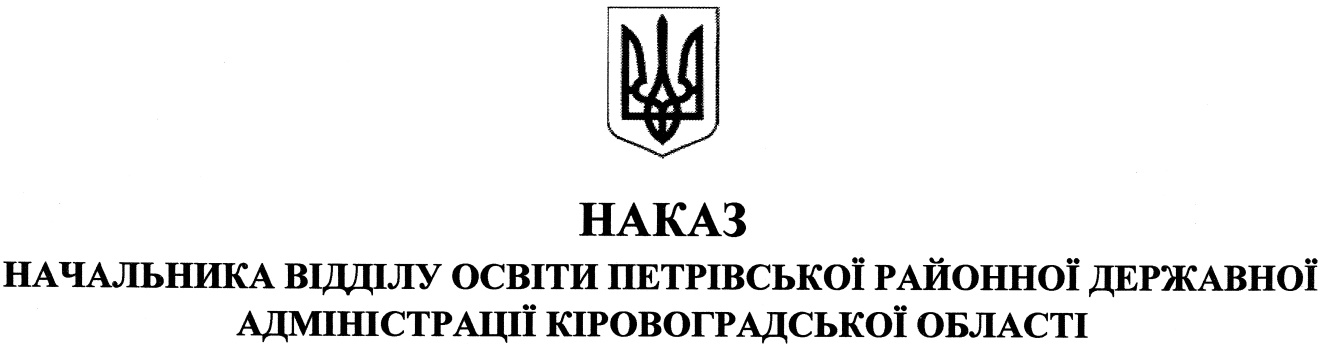 від 13 квітня 2018 року								  № 106смт ПетровеПро проведення Тижня охорони праці,   приуроченого  Всесвітньому  дню охорони праці (28 квітня)	Із метою відзначення Всесвітнього дня охорони праці (28 квітня),  створення  здорових,  безпечних умов  праці, навчання, виховання  та відпочинку, попередження  випадків  травмувань  працівників, учнів  і вихованців, здійснення контролю  за станом  охорони праці  та безпеки  життєдіяльності в закладах  освіти районуНАКАЗУЮ:	1.Провести  Тиждень  охорони праці в закладах  освіти району із 23 по 27 квітня 2018 року.	2. Затвердити  склад  організаційного комітету з підготовки  та проведення  Тижня охорони праці  в закладах освіти району, додається.	3. Затвердити план заходів із підготовки та проведення Всесвітнього дня охорони праці (28 квітня)  в закладах освіти району, додається.	4. Керівникам закладів освіти:	1) створити  комісії з перевірки  стану  охорони  праці  та скласти  плани проведення  Тижня охорони праці;	2) зобов’язати  комісії  здійснити  перевірки стану  охорони праці  в закладах  освіти  за такими напрямками:стан умов і охорони праці;стан електробезпеки;стан пожежної безпеки;дотримання  санітарних правил  і норм  виробничої санітарії;наявність  та правильність  ведення  галузевої  документації;3) результати перевірок занести  в журнали  оперативного  адміністративно- громадського контролю кабінетів із підвищеною небезпекою, спортивного залу, навчальної  майстерні,  харчоблоку, котельні (топкової) та інших приміщень закладу, узагальнити  та оформити  актом  установленого зразка;4) провести аналіз  загального стану  охорони праці в закладі та розробити  заходи щодо ліквідації  виявлених  недоліків. Матеріали аналізу  розглянути на  нарадах при  директорові (завідуючій)  під час  розгляду  питання стану  охорони праці;5) видати накази в закладах освіти  про підсумки  Тижня охорони праці та затвердити  заходи щодо  ліквідації  виявлених недоліків;6) активізувати роботу  з попередження  випадків  травмувань учасників  навчально - виховного процесу та з дотримання вимог  нормативних  актів із питань  охорони праці  та безпеки життєдіяльності;7) до 30 квітня  2018 року  подати  відділу освіти районної державної адміністрації  матеріали  проведення  Тижня (наказ  про  проведення,  план, Акт Тиждень охорони праці, підсумковий наказ).	5. Контроль за виконанням даного наказу покласти на директора комунальної установи «Петрівський районний центр із обслуговування закладів освіти»                    МОСКАЛЬЦЯ Г.Л.Начальник відділу освіти                                                            		                 Н. Гавриленко                                                    ЗАТВЕРДЖЕНОНаказ начальника  відділу освіти  Петрівської  районної   державної адміністрації                                    Н.Гавриленко							          13 квітня  2018 № 106Склад  організаційного  комітету з підготовки  та проведення Тижня  охорони праці в закладах освіти районуГолова:Москалець Г.Л.	- директор комунальної установи «Петрівський районний центр із обслуговування  закладів освіти»Члени оргкомітету:Узлова В.М.	- провідний  фахівець групи  централізованого господарського обслуговування закладів освіти комунальної установи «Петрівський районний центр із обслуговування  закладів освіти»;Здоровенко Т.В.		- фельдшер – санітарний управління  Держпродспоживслужби у Петрівському районі  (за погодженням);Сердюк В.Г.	-  методист  районного методичного кабінету  комунальної установи «Петрівський районний центр із обслуговування  закладів освіти».ЗАТВЕРДЖЕНОНаказ начальника  відділу освіти  Петрівської  районної   державної адміністрації                                    Н.Гавриленко							          13 квітня  2018 № 106План заходів із підготовки та проведення Всесвітнього  Дняохорони праці  (28 квітня ) в закладах  освіти району№ з/пПлан заходівТермін виконанняВідповідальний за виконання1.Розробити заходи та  плани  з підготовки  та  проведення  Тижня  охорони праціДо 18.04.2018 рокуКерівники закладів освіти2.Провести Тиждень охорони праці  в закладах освіти районуІз 23 по 27 квітня 2018 рокуКерівники закладів освіти3.Доукомплектувати куточки  Охорони праці  інструктивно-методичними матеріалами. Оформити  стенди  до  Всесвітнього дня охорони праці за темою «Захищене і здорове покоління»Упродовж квітня  2018  рокуКерівники закладів освіти4.Взяти  участь  у спільних  місцевих заходах із  вшанування пам’яті  загиблих  на виробництві та  інвалідів праціУпродовж проведенняКерівники закладів освіти5.Підготувати  випуски  шкільних газет  із  тематичним  висвітленням даного заходуУпродовж проведенняКерівники закладів освіти